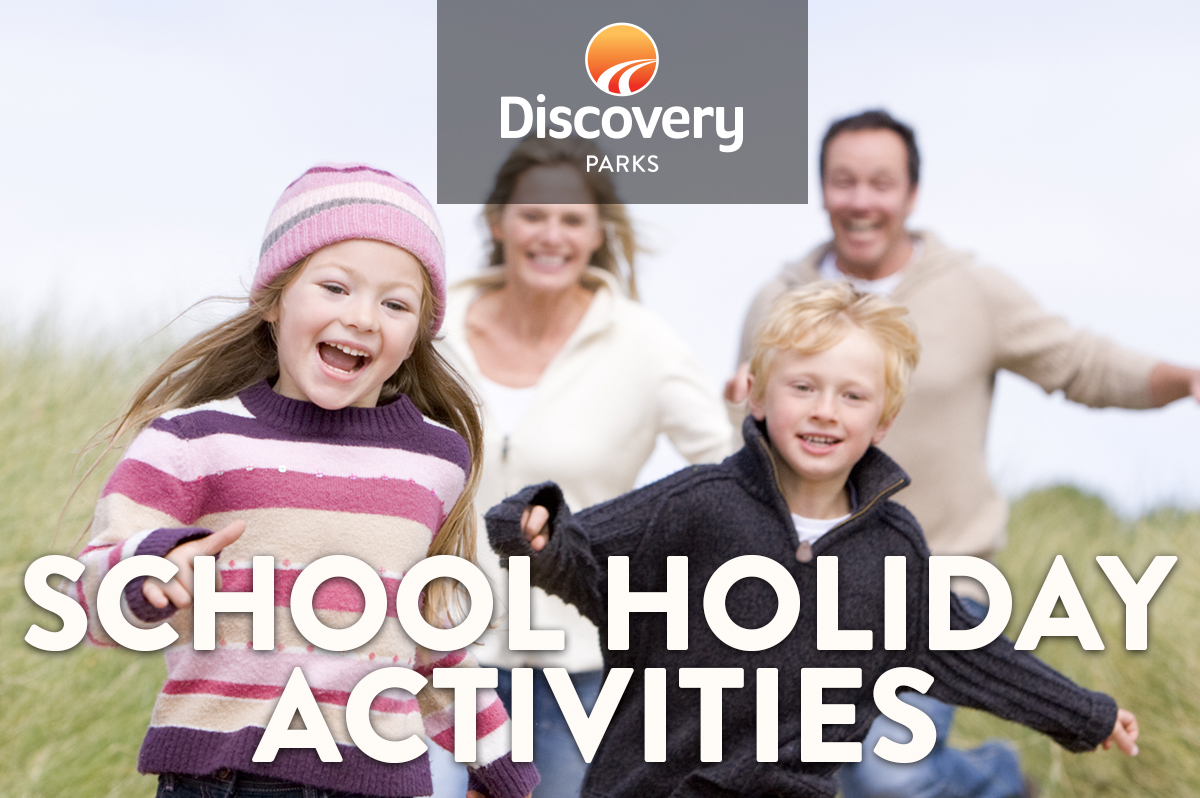 2019 WINTER SCHOOL HOLIDAYS
AT DISCOVERY PARKS – Adelaide BeachfrontLots and lots of great holiday fun for all the family. From face painting and crazy crafts to movie nights, there’s activities planned throughout the school holidays.DATETIMEACTIVITYVENUECOSTMon 8th- Sat 19th JulyKids Pack (Assorted colouring competitions, activity sheet and more)ReceptionEvery child gets one on arrivalSat 13th July4pmPizza TruckNext to the poolSun 14th July8amBreaky PizzaNext to the poolWed 10th July11amMarble paintingCamp Kitchen$1Mon 15th July12pmCookingCamp Kitchen$2Wed 17th July11amArts and CraftsCamp Kitchen$2Fri 19th July11amSlime makingCamp Kitchen$2*Dates of activities could be subject to change*